Mate CrimeMost friends really are friends… but sometimes people might pretend to be your friendMate Crime happens when a vulnerable person is befriended by someone who goes on to exploit or take advantage of them in different ways.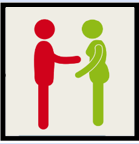 Says they have no money, giving money to 'friends', bills start not being paid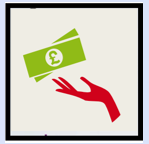 Changes in routine behaviours or appearance, including unexplained injuries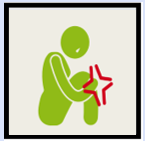 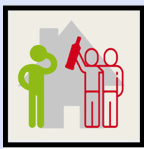 Lots of new 'friends' visiting the home, and more noise and mess than usual Secretive internet or mobile phone use 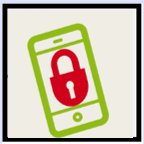 To report a hate crime, visit www.report-it.org.ukIf you have concerns for someone’s wellbeing or safety call Mencap’s helpline on 0808 808 1111